Схема проезда к старту: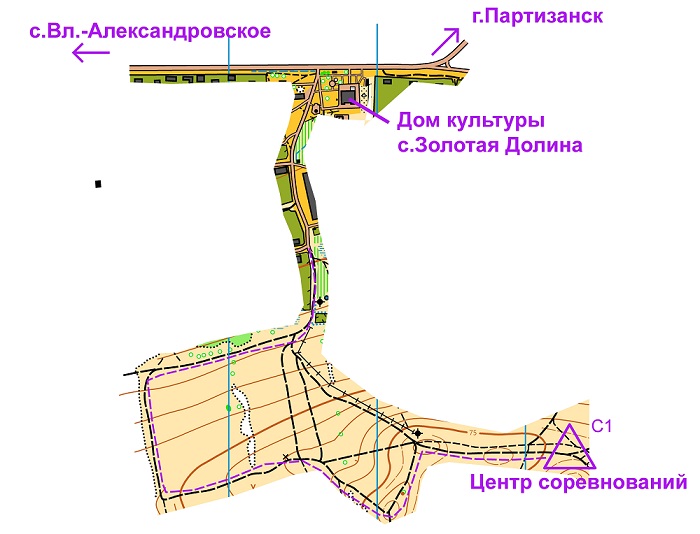 СЧАСТЛИВЫХ СТАРТОВ! 